Муниципальное бюджетное дошкольное образовательное учреждение«Детский сад №15 «Аленушка» города Евпатории Республики Крым»297408, Российская Федерация, Республика Крым,г. Евпатория, ул. Дм.Ульянова, 41/1ОГРН – 1149102178158, ИНН – 9110087184, КПП - 911001001т:(36569) 2-51-09 alenushkinacad15@yandex.ruОтчет 
по проведению 
тренировочной эвакуации в 
МБДОУ «ДС № 15 «Аленушка»16 марта 2020г. 16.03.2020 года в МБДОУ «ДС №15 «Аленушка», расположенного  по ул. Дм. Ульянова 41/1 (корпус №1),ул. Транспортная ,д.2 (корпус №2) ,была проведена тренировочная эвакуация на случай возникновения пожара, в соответствии с Планом основных мероприятий в целях повышения безопасности детей и сотрудников, обучению адекватным действиям при угрозе и возникновению пожара. Мероприятиями были охвачены воспитанники  двух корпусов в возрасте от 2 до 7 лет.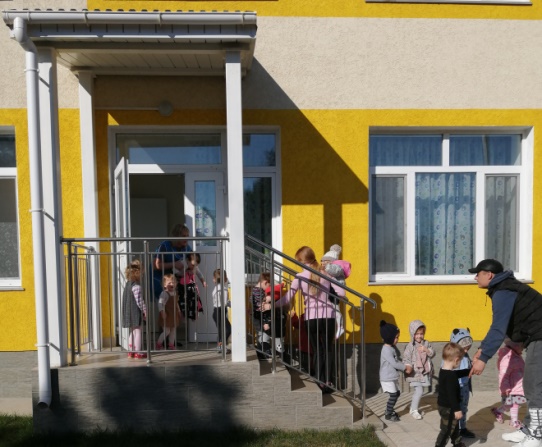 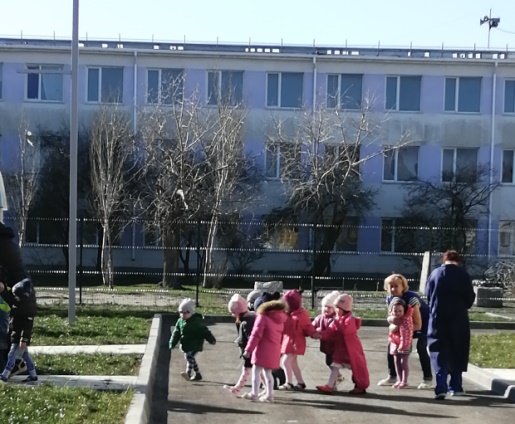 Главной задачей  тренировки при возникновении чрезвычайной  ситуации проведение тренировочной эвакуации детей и сотрудников из зданий детского сада.Мероприятие проводилось в соответствии с утвержденным заведующим детского сада планом проведения тренировок, включающим в себя  три этапа. В период подготовительного этапа проводились теоретические и практические занятия со всеми категориями сотрудников , воспитанниками ДОУ.На последнем этапе тренировки было имитировано возникновение очага возгорания на втором  этаже  корпуса № 2(музыкальный зал)    9 ч. 50 мин.  И на первом этаже (музыкальный зал ) корпус №1 в 10 ч.00 мин.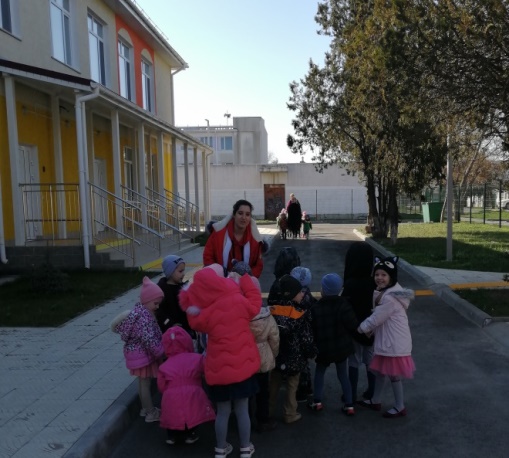 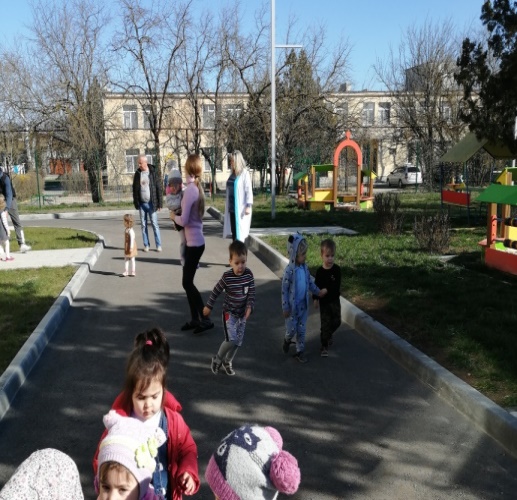 В 9 ч. 50 мин.  заведующим по хозяйственной части Ивановым Н.В. в корпусе № 2 был организован мнимый поджег, задымление в коридоре второго этажа ДОУ. Сработала система оповещения, организованно открытие запасных входов. В 10 ч. 05.мин. эвакуация была завершена общим построением детей и сотрудников на спортивном поле  (корпус № 2). 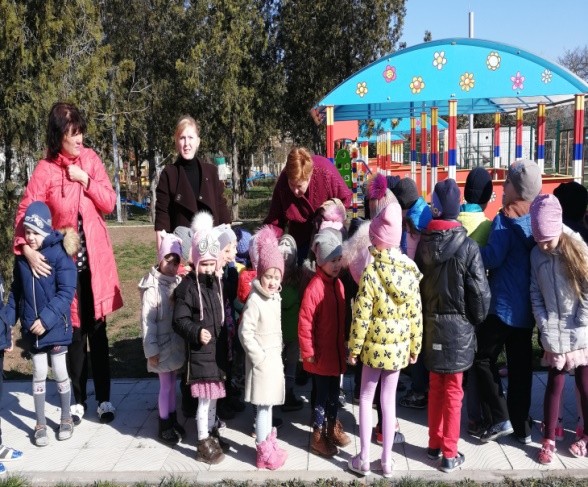 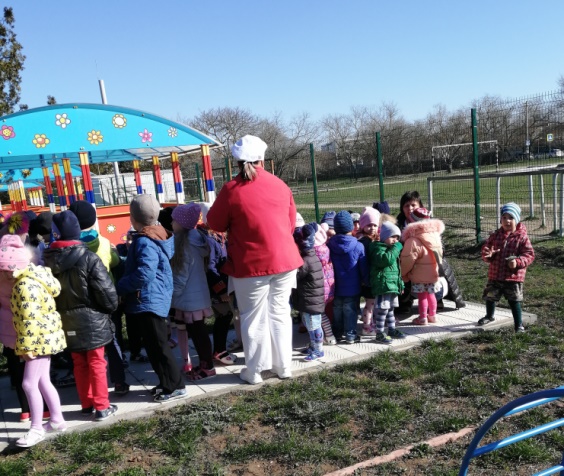 Отчет у воспитателей о результатах тренировочной эвакуации принял  и.о.заведующего  Е.В. Иванова: "Эвакуация началась после оповещения пожарной сигнализации в 09.ч 50 мин. Воспитанники в количестве 76 человек, воспитатели в количестве  5 человек, и персонал ДОУ в количестве 10 человек, эвакуировались через 7 запасных выходов. Эвакуация прошла удовлетворительно, без пострадавших в течение 15 минут. Окончание эвакуации детей и персонала закончилась в 10 ч. 05 минут. Также, в 10 ч.00 мин. заведующим по хозяйственной части Ивановым Н.В. в корпусе № 1 (в музыкальном зале) был организован мнимый поджег, задымление в коридоре  первого этажа ДОУ. Сработала система оповещения, организованно открытие запасных входов.  В 10 ч. 04 мин. эвакуация была завершена общим построением детей и сотрудников на спортивном поле  (корпус № 1). 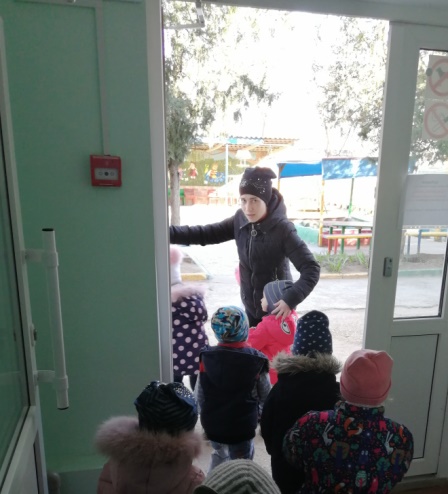 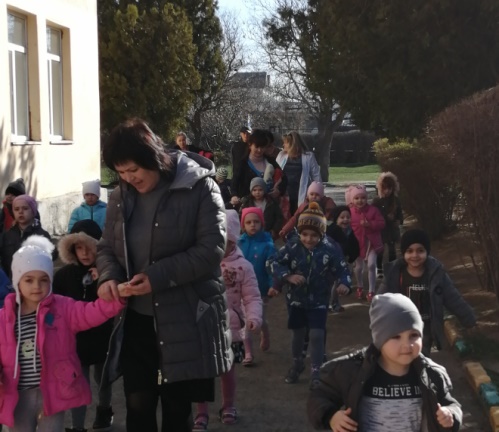 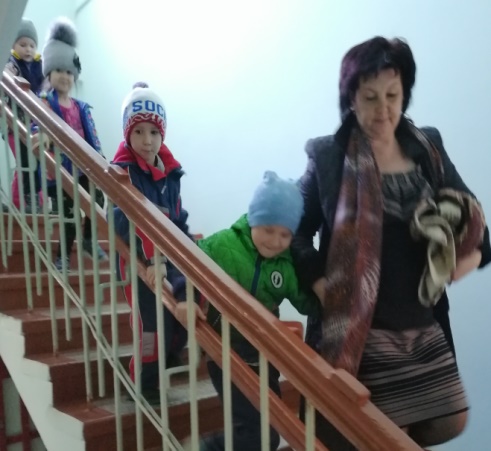 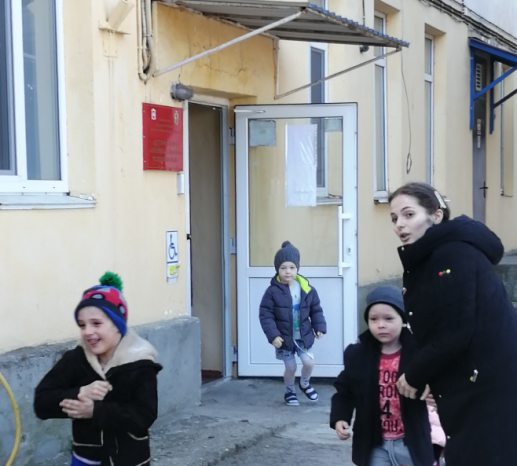 Отчет у воспитателей о результатах тренировочной эвакуации принял  и.о. заведующего  Е.В. Иванова: «Эвакуация началась после оповещения пожарной сигнализации в 10.ч 00 мин. Воспитанники в количестве 124 человека, воспитатели в количестве  6 человек, и персонал ДОУ в количестве 18 человек, эвакуировались через 6 запасных выходов. Эвакуация прошла удовлетворительно, без пострадавших в течение 4 минут. Окончание эвакуации детей и персонала закончилась в 10 ч. 04 минуты.»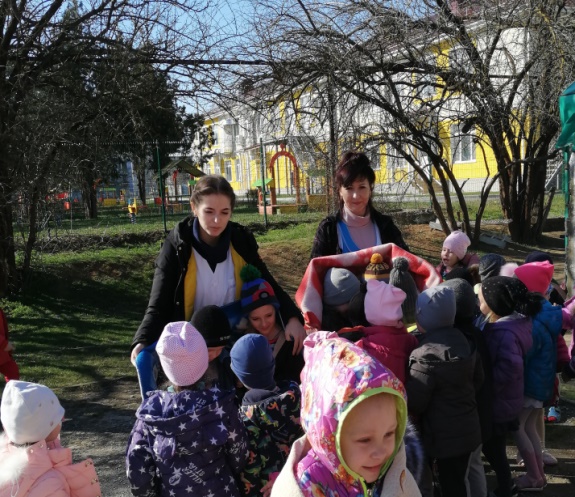 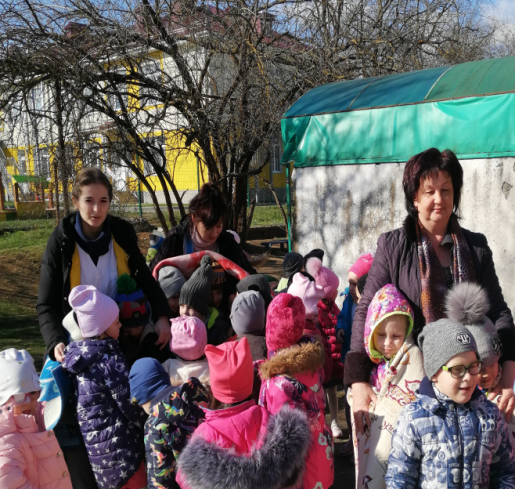 Подводя итог вышеизложенному, можно отметить, что деятельность сотрудников  корпуса №1 были слажены и отработаны. Сотрудникам корпуса № 2  не учлись во внимание и не отработаны моменты вывода детей младшего дошкольного  возраста по эвакуационным лестницам детского сада, что привело к задержке эвакуации двух возрастных групп. Эвакуационная тренировка была  направлена на профилактику и предупреждение чрезвычайных ситуаций и является удовлетворительной.   В результате  проведенных мероприятий было эвакуировано из двух корпусов МБДОУ «ДС № 15 «Аленушка» 200 детей и 33 сотрудника.И.О.заведующего                                                                        Е.В.Иванова